 Tips for Adapting Worksheets 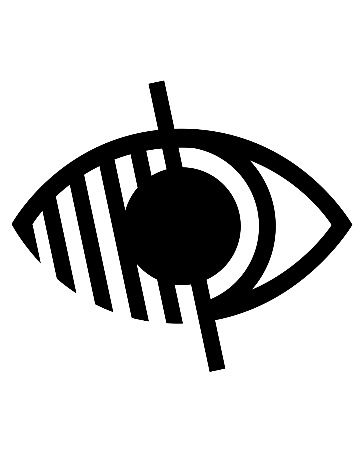 General TipsWherever possible use A4 (8 x 11) size paper. If you have to enlarge a sheet to A3, try to make the page smaller by cutting down the margins.Keep it clutter free. Printing lots of text or busy backgrounds can be very distracting.Use font where letters are clearly separated from each other; Arial is a good example. Make it bold and it is even clearer. Put adequate spaces between sections, so that it is very clear where one part ends and the other begins. Put good spaces between text and diagrams as well.Bold, sharp print provides good contrast. When adapting printed materials, do not enlarge from A4 to A3 using a photocopier as this distorts the image and does not reproduce print in the recommended size. This also gives a larger area for the student to scan.  For handwritten tasks, bold-lined paper, with larger spacing between the lines, may be helpful. The student should record their work using black pen or a darker pencil. If the image is black and white, look at the individual components and ask: How easy is it to distinguish the separate elements of the picture?Do the key points of the picture stand out sufficiently?Is there unnecessary clutter in the image?Are lines bold and sufficiently contrasted to make them as clear as possible?Children may be sensitive about being given different worksheets or equipment, as it makes them stand out from the group. To avoid this you can: Give all pupils in his/her group the same differentiated or adapted materials.Give the whole class the same size sheet and text.Give both copies to the pupil –the standard sheet and the differentiated or adapted copy.Computers and laptops are a good means of access and recording notes for VI pupils.Ensure that pupils using iPads can access interactive whiteboards via screen sharing software.Pupils with visual impairments often need much more time to read worksheets and complete tasks than their peers. They should always be provided with their own individual copy of the worksheet and should not be expected to share with peers. Early braille readers cannot easily skim read and may take up to three times as long as other students to read a text. If a large volume of reading is required, consider reading the material to the student, or obtain it in audio format.Encourage quality over quantity for written work for pupils with visual impairment.  Importance of Tangible MaterialsUse tactile, concrete, and real life material as much as possible. This provides opportunities for kinaesthetic and tactile learning. Real-life examples and concrete material can assist in establishing relationships between abstract learning and the student’s experience. "Hands-on" material is always preferable and will not only be of benefit to the individual, but the whole class. Flowchart for Adapting MaterialsWhen approaching a worksheet, it may be helpful to use the tool below to write down the following steps:Title of worksheet or activityLearning objective:  Define what the child needs to know.  What is the outcome or concept being taught?Which parts of the task does the child need to complete in order to achieve the desired outcome?  Is there any possible reduction in the task size?How will access to each task be enabled for the individual?  List each task and describe how access will be provided.